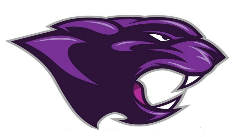 Every Student, Every Day- Excellence for allImportant Info:Leader In Me on site visit took place on the 18th of NovemberPLC’s have been meeting regularlyHave awarded students and athlete of the monthJr. Beta Club induction took place on December the 6th. 37 new member were inductedWe have 23 Seniors that are college and/or career ready out of 39Christmas Concert held on the 8th was a success with the band and choirVarsity Basketball has started and are seeing success in some of the opening gamesMeet with the Student Leaders GroupRegional Partnership meeting with MCCSchool writing plan has been sent and received by the stateWalkthrough data is showing successes in the classroomsWe are still working on ways to help our students meet career readinessSome comments from the safe schools audit:We enjoyed our visit to Dawson Springs.  I think you are doing some excellent work there.  Staff morale has improved significantly since our last visit.  Many best practices in school safety are being implemented.  We applaud your efforts“We are a community school. Everyone is invested and wants to see the school successful. Everyone is proud of this school and we work hard.” (teacher) “Our principal has our back.” (teacher) “Our school administrators do a great job of supporting us. Mr. Marshall visits our classrooms frequently and is available when we need him.” “The school is the center of the community. There is a high level of parental involvement and community support.” (parent) “I feel we have great teachers who would do anything they could to protect our children.” (parent) “I feel quite confident about the safety decisions that have been made here; otherwise, we wouldn’t be here.” (parent) “I feel safe here. This is a small community and we don’t have the kinds of crime that bigger cities have. Our administrators and teachers know what they are doing and they will keep us safe.” (student) “Yes, I feel safer here than at any other school I have taught in. We are a small close-knit community.” (teacher) 